О проведении Дня открытых дверейв филиале ГБПОУ «ПАПТ»  с. БершетьУважаемые руководители!Филиал ГБПОУ «Пермский агропромышленный техникум» в селе Бершеть приглашает обучающихся, классных руководителей 9-х классов, выпускников ОУ для обучающихся с ОВЗ, коррекционных школ и родителей (законных представителей) принять участие в мероприятии «День открытых дверей», которое состоится 28 апреля  в 14.00  в режиме on-lain на сайте техникума:  http://ber.papt59.ru/ В программе мероприятия: знакомство с техникумом;презентация специальностей и профессий;ознакомление с процедурой поступления;ответы на вопросы в режиме on-line.Для подключения к on-lain трансляции необходимо перейти по ссылке, которая появится на сайте техникума за два часа до начала.Тел. 8 (912)595-50-21 Ильсия Маратовна Леонтьева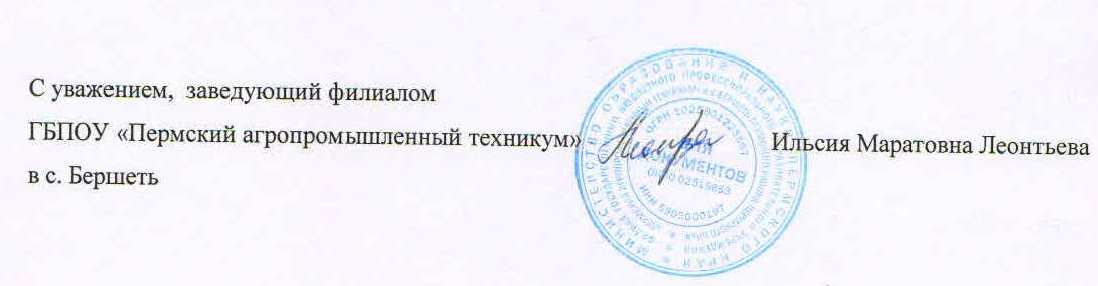 8 (912) 59 78 210 –Наталья Николаевна Оборина МИНИСТЕРСТВО ОБРАЗОВАНИЯПЕРМСКОГО КРАЯГОСУДАРСТВЕННОЕ БЮДЖЕТНОЕПРОФЕССИОНАЛЬНОЕ ОБРАЗОВАТЕЛЬНОЕ УЧРЕЖДЕНИЕ «ПЕРМСКИЙ АГРОПРОМЫШЛЕННЫЙТЕХНИКУМ» ФИЛИАЛ С. БЕРШЕТЬАдрес: 614551, Пермский край, Пермский район, с. Бершеть, ул. Молодёжная, 4.Телефон/факс: +7 (342)297-37-96. Электронная почта: bershet@papt59.ruсайт http://papk.su20.04.2020Руководителям учреждений среднего и основного образования, ОУ для обучающихся с ОВЗ, коррекционных школПермского края